Sample Assessment Tasks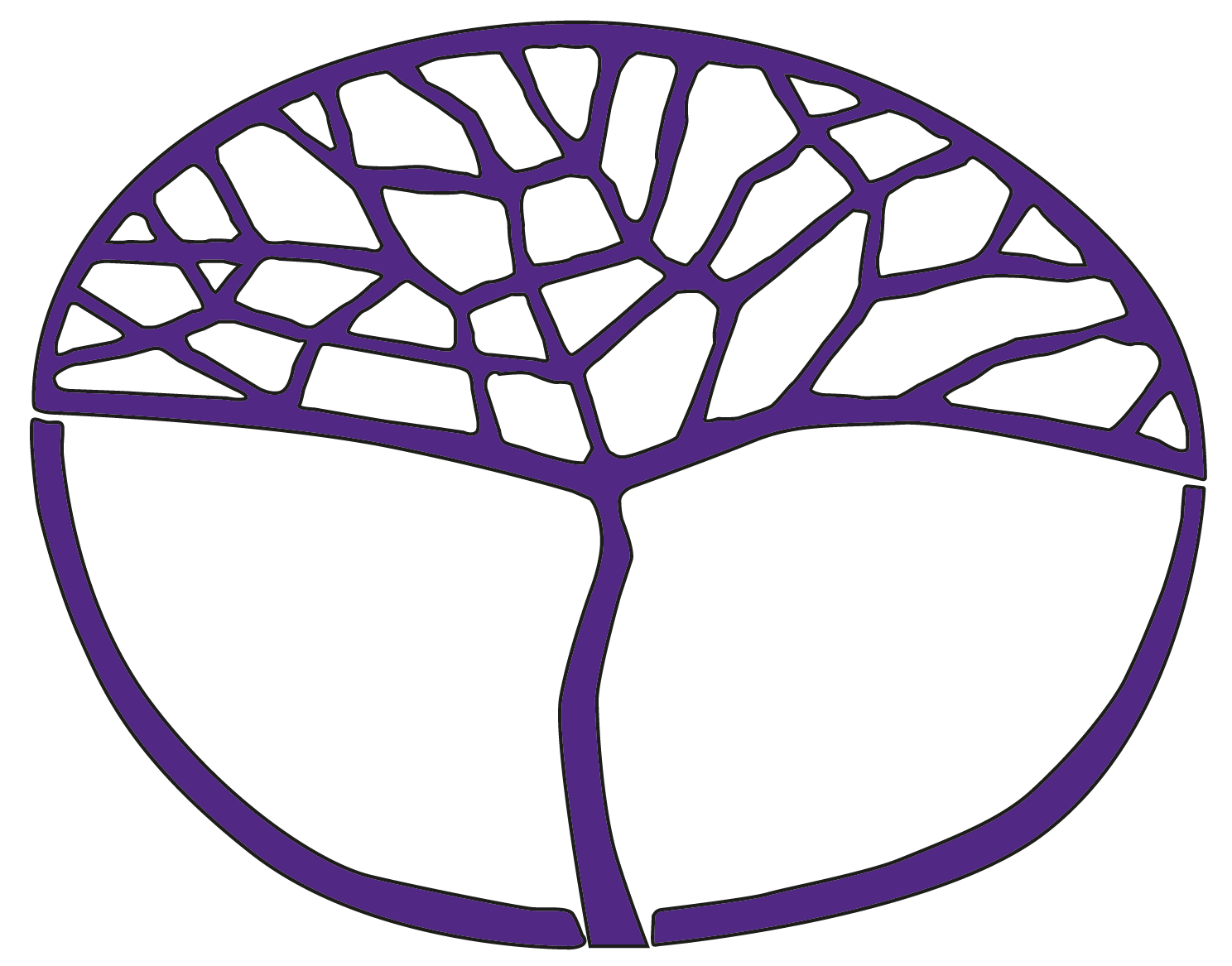 Politics and LawGeneral Year 11Copyright© School Curriculum and Standards Authority, 2014This document – apart from any third party copyright material contained in it – may be freely copied, or communicated on an intranet, for non-commercial purposes in educational institutions, provided that the School Curriculum and Standards Authority is acknowledged as the copyright owner, and that the Authority’s moral rights are not infringed.Copying or communication for any other purpose can be done only within the terms of the Copyright Act 1968 or with prior written permission of the School Curriculum and Standards Authority. Copying or communication of any third party copyright material can be done only within the terms of the Copyright Act 1968 or with permission of the copyright owners.Any content in this document that has been derived from the Australian Curriculum may be used under the terms of the Creative Commons Attribution-NonCommercial 3.0 Australia licenceDisclaimerAny resources such as texts, websites and so on that may be referred to in this document are provided as examples of resources that teachers can use to support their learning programs. Their inclusion does not imply that they are mandatory or that they are the only resources relevant to the course.Sample assessment taskPolitics and Law – General Year 11Task 6 – Unit 2Assessment type: InvestigationConditionsTwo weeks allowed for completion of the taskClass time and home work time with research notes submitted at the end of two (2) weeksThis investigation will be validated in Task 7 (Extended answer) along with the associated class workTask weighting10% of the school mark for this pair of units__________________________________________________________________________________Research the ways human rights are protected in Australia and the USA. Locate sources that will allow you to find evidence. Use a note-taking framework when collecting evidence. Record each source used to include when creating a bibliography. Your research notes should be organised using the headings below and provide information about each item listed under the heading.Human rights and the Commonwealth Constitutionparticular rights explicitly protected by sections of the Commonwealth Constitution (entrenched rights) one (1) example of when a particular constitutional right was used to protect an individual (usually a High Court case). You will need to take notes on the background of the case and the decision/outcomeImplicit rights and the Commonwealth ConstitutionAustralian Capital Television v The Commonwealth (1992)the background to the casethe resultthe right established by this decisionassociated cases since then (if any)The right to vote under the Commonwealth ConstitutionS41 of the Commonwealth Constitution – what does it say?R v Pearson (1983) 152 CLR 254 – the High Court ruling concerning the right to voteRoach v Electoral Commissioner (2007) 233 CLR 162 – the issue and the High Court decision concerning the right to voteHuman rights and the US Constitutionparticular rights protected under the US Bill of Rightsthe rights protected under the 14th, 15th, 19th and 26th Amendmentsthe background of each of the following cases centred on the 1st Amendment right of freedom of speech and the decision: Hansen v Ann Arbor Public School (2003) and Morse v Frederick (2007)The US Bill of Rights and human rights in the USthe case in which the US Supreme Court established a right to privacy and the basis for the decisionRoper v Simmons 543 US 551 (2005) – decision in terms of capital punishment and the basis for the decisionHuman rights and statute law in Australiatwo (2) rights protected under separate anti-discrimination legislation. Note the name of the Act, when it was passed and what right is protectedthree (3) features of anti-terrorism legislation in Australia in terms of human rightsthree (3) rights protected under either the Charter of Human Rights and Responsibilities Act 2006 (Victoria) or the Human Rights Act 2004 (Australian Capital Territory)Construct a bibliography following the school’s protocols to be submitted with the research notes as part of the task. Ensure that you have each separate source of information in the correct order and fully cited.Marking key for sample assessment task 6 – Unit 2Sample assessment taskPolitics and Law – General Year 11Task 1 – Unit 1Assessment type: Explanation (Short answer)ConditionsTime for the task: 45 minutesIn class under test conditionsTask weighting15% of the school mark for this pair of units__________________________________________________________________________________a) 	Outline how an individual becomes Prime Minister in Australia.	(2 marks)____________________________________________________________________________________________________________________________________________________________________________________________________________________________________________________________________________________________________________________________________________________________________________________________________________________________________________________________________________________________________________b) 	Identify three (3) roles of the Prime Minister in the political system.	(3 marks)__________________________________________________________________________________________________________________________________________________________________________________________________________________________________________________________________________________________________________________________________________________________________________________________________________________________________________________________________________________________________________________________________________________________________________________________________________________________________________________________________________________________________________________________________________________________________c)	Discuss the power of the Prime Minister compared to the Cabinet in terms of political 	decision
	making.	(5 marks)______________________________________________________________________________________________________________________________________________________________________________________________________________________________________________________________________________________________________________________________________________________________________________________________________________________________________________________________________________________________________________________________________________________________________________________________________________________________________________________________________________________________________________________________________________________________________________________________________________________________________________________________________________________________________________________________________________________________________________________________________________________________________________________________________________________________________________________________________________________________________________________________________________________________________________________________________________a) 	Outline two (2) features of representative government.	(2 marks)____________________________________________________________________________________________________________________________________________________________________________________________________________________________________________________________________________________________________________________________________________________________________________________________________________________________________________________________________________________________________________b) 	Explain the role of the government compared to the role of the opposition in the 
	Commonwealth Parliament. 	(3 marks)__________________________________________________________________________________________________________________________________________________________________________________________________________________________________________________________________________________________________________________________________________________________________________________________________________________________________________________________________________________________________________________________________________________________________________________________________________________________________________________________________________________________________________________________________________________________________c)	Discuss the role of Cabinet compared to the Parliament in terms of making political decisions 	in Australia today.	(5 marks)__________________________________________________________________________________________________________________________________________________________________________________________________________________________________________________________________________________________________________________________________________________________________________________________________________________________________________________________________________________________________________________________________________________________________________________________________________________________________________________________________________________________________________________________________________________________________________________________________________________________________________________________________________________________________________________________________________________________________________________________________________________________________________________________________________________________________________a) 	Outline two (2) examples of political freedom.	(2 marks)____________________________________________________________________________________________________________________________________________________________________________________________________________________________________________________________________________________________________________________________________________________________________________________________________________________________________________________________________________________________________________b) 	Explain the difference between majority rule and plurality. 	(3 marks)__________________________________________________________________________________________________________________________________________________________________________________________________________________________________________________________________________________________________________________________________________________________________________________________________________________________________________________________________________________________________________________________________________________________________________________________________________________________________________________________________________________________________________________________________________________________________c)	Outline what a referendum is and discuss how referendums have been used to make political 	decisions in either Australia or Western Australia.	(5 marks)______________________________________________________________________________________________________________________________________________________________________________________________________________________________________________________________________________________________________________________________________________________________________________________________________________________________________________________________________________________________________________________________________________________________________________________________________________________________________________________________________________________________________________________________________________________________________________________________________________________________________________________________________________________________________________________________________________________________________________________________________________________________________________________________________________________________________________________________________________________________________________________________________________________________________________________________________________Total = 30 marksMarking key for sample assessment task 1 – Unit 1a)	Outline how an individual becomes Prime Minister in Australia.b)	Identify three (3) roles of the Prime Minister in the political system.c)	Discuss the power of the Prime Minister compared to the Cabinet in terms of political decision making.a)	Outline two (2) features of representative government.b)	Explain the role of the government compared to the role of the opposition in the 
Commonwealth Parliament.c)	Discuss the role of Cabinet compared to the Parliament in terms of making political 
	decisions in Australia today.3.	a)	Outline two (2) examples of political freedom.b)	Explain the difference between majority rule and plurality.c)	Outline what a referendum is and discuss how referendums have been used to make political 	decisions in either Australia or Western Australia.Sample assessment taskPolitics and Law – General Year 11Task 5 – Unit 2Assessment type: Source analysisConditionsTime for the task: 45 minutesIn class under test conditionsTask weighting10% of the school mark for this pair of units_________________________________________________________________________________________Read the source below and answer the questions that follow.It is the defining quality of the adversary system that the proceedings are in the hands of the parties. The parties decide the evidence and arguments to be put before the court and witnesses will be called. Therefore, if unchecked, the parties control the length and complexity of the proceedings. In any criminal trial, but particularly in complex fraud trials, this control over the proceedings can be used tactically to lengthen the trial and confuse the issue before the jury.In the source, identify who is being referred to as ‘the parties’ in ‘the proceedings are in the hands of the parties’.	(2 marks)____________________________________________________________________________________________________________________________________________________________________________________________________________________________________________________________________________________________________________________________________________________________________________________________________________________________________________________________________________________________________________With reference to the source, identify three (3) issues the parties decide concerning the proceedings in the adversary trial system.	(3 marks)Issue 1: _____________________________________________________________________________________________________________________________________________________________________________________________________________________________________________________Issue 2: ______________________________________________________________________________________________________________________________________________________________________________________________________________________________________________________ Issue 3: ______________________________________________________________________________________________________________________________________________________________________________________________________________________________________________________Explain what is meant by the rules of evidence in the adversarial system and outline two (2) specific rules of evidence.	(4 marks)__________________________________________________________________________________________________________________________________________________________________________________________________________________________________________________________________________________________________________________________________________________________________________________________________________________________________________________________________________________________________________________________________________________________________________________________________________________________________________________________________________________________________________________________________________________________________________________________________________________________________________________________________________________________________________________________________________________________________________________________________________________________________________________________________________________________________________Explain what a jury is in the adversarial system of trial and outline three (3) roles of the jury in a criminal trial in Western Australia.	(5 marks)______________________________________________________________________________________________________________________________________________________________________________________________________________________________________________________________________________________________________________________________________________________________________________________________________________________________________________________________________________________________________________________________________________________________________________________________________________________________________________________________________________________________________________________________________________________________________________________________________________________________________________________________________________________________________________________________________________________________________________________________________________________________________________________________________________________________________________________________________________________________________________________________________________________________________________________________________________Identify an alternative to the adversarial legal system and explain three (3) features of that system.	(6 marks)____________________________________________________________________________________________________________________________________________________________________________________________________________________________________________________________________________________________________________________________________________________________________________________________________________________________________________________________________________________________________________________________________________________________________________________________________________________________________________________________________________________________________________________________________________________________________________________________________________________________________________________________________________________________________________________________________________________________________________________________________________________________________________________________________________________________________________________________________________________________________________________________________________________________________________________________________________________________________________________________________________________________________________________________________________________________________________________________________________________________________________________________________Total = 20 marksACKNOWLEDGEMENTSMartin, B. (1997). The adversarial model in the criminal justice system: What change is happening? Retrieved June, 2014, from www.cdpp.gov.au/news/the-adversarial-model-in-the-criminal-justice-system-whatUsed under Creative Commons Attribution 3.0 Australia licence.Marking key for sample assessment task 5 – Unit 21.	In the source identify who is being referred to as ‘the parties’ in ‘the proceedings are in the 	hands of the parties’.With reference to the source, identify three (3) issues the parties decide concerning the proceedings in the adversary trial system.Explain what is meant by the rules of evidence in the adversarial system and outline two (2) specific rules of evidence.Explain what a jury is in the adversarial system of trial and outline three (3) roles of the jury in a criminal trial in Western Australia.Identify an alternative to the adversarial legal system and explain three (3) features of that system.Sample assessment taskPolitics and Law – General Year 11Task 8 – Unit 2Assessment type: TestConditionsTime for the task: 45 minutesTask weighting15% of the school mark for this pair of units____________________________________________________________________________________________________Outline three (3) Articles in the English Bill of Rights which were important in the development of rights for the people of England.	(3 marks)Article:____________________________________________________________________________________________________________________________________________________________________ Article:____________________________________________________________________________________________________________________________________________________________________Article:___________________________________________________________________________________________________________________________________________________________________The American and French Revolutions were very concerned with the issues of liberty and freedom from oppression. Outline three (3) rights gained by the people as a result of these revolutions.	(3 marks)Right:____________________________________________________________________________________________________________________________________________________________________Right:____________________________________________________________________________________________________________________________________________________________________Right:____________________________________________________________________________________________________________________________________________________________________Article 20 of the Universal Declaration of Human Rights (1948) states: everyone has a right to freedom of peaceful assembly and association. No one may be compelled to belong to an association.Identify three (3) ways Article 20 influences people in Australia today.	(3 marks)Influence 1:____________________________________________________________________________________________________________________________________________________________________ Influence 2:____________________________________________________________________________________________________________________________________________________________________ Influence 3:____________________________________________________________________________________________________________________________________________________________________Explain three (3) separate ways individuals exercise civil and political rights in Australia to express dissatisfaction with political and legal decisions.	(6 marks)Method 1:______________________________________________________________________________________________________________________________________________________________________________________________________________________________________________________Method 2:______________________________________________________________________________________________________________________________________________________________________________________________________________________________________________________Method 3:______________________________________________________________________________________________________________________________________________________________________________________________________________________________________________________With reference to one (1) example, explain a change that has been brought about as a result of people expressing their dissatisfaction with a political or legal decision.	(5 marks)____________________________________________________________________________________________________________________________________________________________________________________________________________________________________________________________________________________________________________________________________________________________________________________________________________________________________________________________________________________________________________________________________________________________________________________________________________________________________________________________________________________________________________________________________________________________________________________________________________________________________________________________________________________________________________________________________________________________________________________________________________________________________________________________________________________________________________________________________________________________________________________________
Total = 20 marksMarking key for sample assessment task 8 – Unit 2Outline three (3) Articles in the English Bill of Rights which were important in the development of rights for the people of England.The American and French Revolutions were very concerned with the issues of liberty and freedom from oppression. Outline three (3) rights gained by the people as a result of these revolutions.Article 20 of the Universal Declaration of Human Rights (1948) states: everyone has a right to 
freedom of peaceful assembly and association. No one may be compelled to belong to an association. Identify three (3) ways Article 20 influences people living in Australia today.Explain three (3) separate ways individuals exercise civil and political rights in Australia to express dissatisfaction with political and legal decisions.With reference to one (1) example, explain a change that has been brought about as a result of people expressing their dissatisfaction with a political or legal decision.DescriptionMarksIdentifies and describes key features of the political and legal systemhuman rights and the Commonwealth Constitution (2)implicit rights and the Commonwealth Constitution (2)human rights and the US Constitution (3)human rights and statute law in Australia (2)1–9Analysis of statute law and legal decisionsan example of when a constitutional right was used to protect an individual (3)associated cases and implicit constitutional rights (Australia) (3)the right to vote in Australia (3)the US Bill of Rights and its application to protect particular rights (3)1–12ReferencingReferencingExtent to which school protocols are followed in the construction of the bibliography1–2Acknowledges sources of information within notes1Includes a range of sources/information1Total/25DescriptionMarksOutlines how an individual becomes Prime Minister in Australia which includes specific information and/or an example of the process2Makes a general statement concerning how an individual becomes Prime Minister1AnswerAnswerRequirements for an individual to become Prime Minister include:is an elected member of Parliament usually the House of Representativesis elected as leader by members of the parliamentary political party OR is elected as leader by all members of the political partyis leader of the political party with the most seats and/or majority in the House of Representatives.Requirements for an individual to become Prime Minister include:is an elected member of Parliament usually the House of Representativesis elected as leader by members of the parliamentary political party OR is elected as leader by all members of the political partyis leader of the political party with the most seats and/or majority in the House of Representatives.DescriptionMarksIdentifies three roles of the Prime Minister OR Uses appropriate examples which demonstrate the roles of the Prime Minister in the political system3Identifies two roles of the Prime Minister2Makes a general statement concerning the role of the Prime Minister in the political system1AnswerAnswerThe role of the Prime Minister could include: being the leader of the government of the daybeing the leader of the Cabinetannouncing key policies of the governmentdeciding on the election day for the House of RepresentativesThe role of the Prime Minister could include: being the leader of the government of the daybeing the leader of the Cabinetannouncing key policies of the governmentdeciding on the election day for the House of RepresentativesDescriptionMarksIdentifies two separate comparisons concerning the power of the Prime Minister and the power of the Cabinet in terms of political decision makingDiscusses each of the comparisons identified AND/OR Uses two valid examples which show the power of the Prime Minister compared to the power of Cabinet5Identifies two separate comparisons concerning the power of the Prime Minister and the power of the Cabinet in terms of political decision makingDiscusses at least one of the comparisons identified AND/OR Outlines two of the comparisons identified AND/OR Uses at least one valid example which shows the power of the Prime Minister compared to the power of Cabinet3–4Makes a general statement concerning the power of the PRIME MINISTER compared to the power of CabinetAND/OR Uses an example which shows the power of the Prime Minister compared to the power of Cabinet1–2AnswerPower of the Prime Minister compared to Cabinet could include:that the Prime Minister is the leader of the Cabinetthat the Prime Minister sets the agenda for Cabinetthat the Prime Minister can announce a policy without necessarily passing it through Cabinetthat the Cabinet as a group can challenge a decision of the Prime Ministerwithout the support of the Cabinet, a Prime Minister’s power is compromisedDescriptionMarksOutlines two features of representative government 2Outlines one feature of representative government ORMakes a general statement concerning representative government1AnswerAnswerFeatures of representative government include:a government which has a majority in the Parliamentthose elected meet to discuss and make laws a Parliament where the views of the majority are heardmembers of Parliament are elected on a regular basisFeatures of representative government include:a government which has a majority in the Parliamentthose elected meet to discuss and make laws a Parliament where the views of the majority are heardmembers of Parliament are elected on a regular basisDescriptionMarksExplains one point of comparison between the role of the government and the role of the opposition3Outlines the role of the government and the role of the opposition with no attempt to compare their role in the Australian Parliament2Makes a general statement about the government OR the opposition 1Specific contentSpecific contentThe role of the government and the role of the opposition:that the government has a majority/commands a majority in the House of Representatives whereas the opposition is the next largest political party/groupthat the government introduces most legislation and the opposition forces the government to explain and justify the legislationThe role of the government and the role of the opposition:that the government has a majority/commands a majority in the House of Representatives whereas the opposition is the next largest political party/groupthat the government introduces most legislation and the opposition forces the government to explain and justify the legislationDescriptionMarksIdentifies the role of the Cabinet in terms of making political decisionsIdentifies the role of Parliament in terms of making political decisionsDiscusses the role identified and makes a comparison between Cabinet and ParliamentOR Discusses an example which shows the role of each5Identifies the role of Cabinet and the role of Parliament in terms of making political decisionsOutlines at least one of the rolesOR Outlines an example to show the role of each3–4Makes a general statement concerning the role of the Cabinet AND/OR the role of the Parliament in terms of making political decisions1–2AnswerThe role of the Cabinet in terms of making political decisions could include:deciding which legislation to present to Parliamentformulating the Budgetformulating government policyThe role of Parliament in terms of making political decisions could include:deciding whether legislation passes or not passes after introduction by the Cabinetmoving amendments in terms of legislation introducedDescriptionMarksOutlines two examples of political freedom2Identifies one example of political freedomORMakes a general statement concerning political freedom1AnswerAnswerPolitical freedoms include: freedom of speechthe right to form associations, including political partiesthe right of opposition to exist and criticise those in powerthe right to run for officethe right to vote without intimidationPolitical freedoms include: freedom of speechthe right to form associations, including political partiesthe right of opposition to exist and criticise those in powerthe right to run for officethe right to vote without intimidationDescriptionMarksIdentifies what is meant by each termExplains one point of difference between majority rule and plurality3Identifies what is meant by each term but makes no attempt to explain a difference2Identifies what is meant by majority rule OR plurality1Specific contentSpecific contentMajority rule is where an absolute majority is needed to make a decision whilst plurality is where a decision is decided by the most votesMajority rule is connected to the preferential system of voting whereas plurality is connected to the first past the post system of votingMajority rule is where an absolute majority is needed to make a decision whilst plurality is where a decision is decided by the most votesMajority rule is connected to the preferential system of voting whereas plurality is connected to the first past the post system of votingDescriptionMarksOutlines what a referendum isRefers to at least one referendum put to the people in either Australia or Western AustraliaDiscusses the political decision based on the referendum 5Outlines what a referendum isOutlines a political decision based on a particular referendum3–4Identifies what a referendum isAND/OR identifies a particular referendum held in Australia/Western Australia1–2Specific contentSpecific contentA referendum is a vote of the people to decide an issue put by the government/parliament.Examples include:the Republic Referendum (1999)the Daylight Saving Referendum (2009)A referendum is a vote of the people to decide an issue put by the government/parliament.Examples include:the Republic Referendum (1999)the Daylight Saving Referendum (2009)DescriptionMarkIdentifies two separate and opposing parties2Makes a general statement concerning ‘the parties’ in a trial/ proceedings1AnswerAnswer‘The parties’ refers to:the prosecution or plaintiff the accused or defence and/or their legal representatives‘The parties’ refers to:the prosecution or plaintiff the accused or defence and/or their legal representativesDescriptionMarkFrom the source, identifies three issues the parties decide 3From the source, identifies two issues the parties decide2From the source, identifies one issue the parties decide1AnswerAnswerFrom the source, issues that the parties decide include: what evidence to put before the courtthe arguments to put before the courtwhich witnesses will be called before the courtFrom the source, issues that the parties decide include: what evidence to put before the courtthe arguments to put before the courtwhich witnesses will be called before the courtDescriptionMarkExplains what is meant by the rules of evidence AND Outlines two specific rules of evidence4Outlines what is meant by the rules of evidenceOR Makes a general statement concerning rules of evidence AND outlines one or two specific rules of evidence2–3Makes a general statement concerning rules of evidenceOR Outlines one specific rule of evidence1Specific contentSpecific contentThe rules of evidence are the rules governing what is admissible or inadmissible as evidence in a trial.Specific rules of evidence include: all evidence must be relevanthearsay evidence is generally excludedopinion evidence can only be led by an expertevidence relating to past record or prior convictions of the accused is inadmissibleThe rules of evidence are the rules governing what is admissible or inadmissible as evidence in a trial.Specific rules of evidence include: all evidence must be relevanthearsay evidence is generally excludedopinion evidence can only be led by an expertevidence relating to past record or prior convictions of the accused is inadmissibleDescriptionMarkExplains what a jury isANDOutlines three roles of a jury in a criminal trial in Western Australia5Outlines at least one point about a juryAND Outlines two or three roles of a jury in a criminal trialOR outlines three roles of a jury in a criminal3–4Outlines one point about a juryAND/OR outlines one or two roles of a jury in a criminal trial1–2AnswerAnswerA jury:consists of 12 citizens but may be up to 18 in a long trialis chosen at random from a pool acts as an independent decision makerRoles of a jury in a criminal trial could include:listening to the evidenceunderstanding the points of law as explained by the judgetaking part in deliberations in the jury roommaking a decision based on the facts of the caseA jury:consists of 12 citizens but may be up to 18 in a long trialis chosen at random from a pool acts as an independent decision makerRoles of a jury in a criminal trial could include:listening to the evidenceunderstanding the points of law as explained by the judgetaking part in deliberations in the jury roommaking a decision based on the facts of the caseDescriptionMarkIdentifies an alternative to the adversarial legal system ANDExplains three features of that system5–6Identifies an alternative to the adversarial legal system ANDOutlines two features of that system3–4Identifies an alternative to the adversarial legal system ANDOutlines one feature of that system OR makes a general statement concerning an alternative to the adversarial legal system1–2AnswerAnswerAn alternative is the inquisitorial legal system. Features could include:an impartial judge presides over all aspects of the caseno pleas of guiltythe role of legal representatives is to assist the judge in determining the evidence for investigationmay allow for adjournments for further investigations by the courtAn alternative is the inquisitorial legal system. Features could include:an impartial judge presides over all aspects of the caseno pleas of guiltythe role of legal representatives is to assist the judge in determining the evidence for investigationmay allow for adjournments for further investigations by the courtDescriptionMarkOutlines three Articles3Outlines two Articles2Outlines one ArticleOR Makes a general statement concerning rights in the English Bill of Rights1Specific contentSpecific contentArticles could include: election of members of Parliament ought to be freemembers of Parliament should be able to speak and act freely in Parliamentno taxes should be levied without the authority of Parliamentthat excessive bail not be required, nor excessive fines imposed, nor cruel and unusual punishment inflictedgrants, promises of fines and forfeitures of particular persons before conviction are illegal and voidArticles could include: election of members of Parliament ought to be freemembers of Parliament should be able to speak and act freely in Parliamentno taxes should be levied without the authority of Parliamentthat excessive bail not be required, nor excessive fines imposed, nor cruel and unusual punishment inflictedgrants, promises of fines and forfeitures of particular persons before conviction are illegal and voidDescriptionMarkOutlines three rights gained by the people as a result of these revolutions which could include any three rights from the US Bill of Rights and/or the French Declaration of the Rights of Man and of the Citizen3Outlines two rights gained by the people as a result of these revolutions2Outlines one right gained by the people as a result of these revolutionsOR Makes a general statement concerning rights and the American and French Revolutions1DescriptionMarkIdentifies three ways Article 20 influences people in Australia today3Identifies two ways Article 20 influences people in Australia today2Identifies one way Article 20 influences people in Australia todayORMakes a general statement concerning right of association and/or assembly1Specific contentSpecific contentWays Article 20 influences people in Australia today could include:people have the right to meet together peacefully and protestpeople have a right to join a group such as a political party, pressure group, trade unionno person can be forced to join an association such as a union or professional associationWays Article 20 influences people in Australia today could include:people have the right to meet together peacefully and protestpeople have a right to join a group such as a political party, pressure group, trade unionno person can be forced to join an association such as a union or professional associationDescriptionMarkExplains three separate ways individuals exercise civil and political rights in Australia to express dissatisfaction with political and legal decisions5–6Identifies two separate ways individuals exercise civil and political rightsOutlines at least one of the ways identified.3–4Identifies and/or outlines one way individuals exercise civil and political rightsOR Lists two separate ways individuals exercise civil and political rights1–2Specific contentSpecific contentWays individuals exercise civil and political rights in Australia to express dissatisfaction with political and legal decisions could include:forming a pressure group or micro party concerned with the issuepetitioning Parliament on the issuelobbying individual MPsjoining public ralliesorganising a media campaignlodging an appeal, if an interested party in a legal decisionWays individuals exercise civil and political rights in Australia to express dissatisfaction with political and legal decisions could include:forming a pressure group or micro party concerned with the issuepetitioning Parliament on the issuelobbying individual MPsjoining public ralliesorganising a media campaignlodging an appeal, if an interested party in a legal decisionDescriptionMarkOutlines the political or legal decisionOutlines how individuals in Australia expressed their dissatisfaction with the decisionAND makes reference to specific actions by individuals (the example)Outlines the change as a result of the expression of dissatisfaction5Outlines the political or legal decisionOutlines how individuals in Australia expressed their dissatisfaction with the decision (the example)Outlines the change as a result of the expression of dissatisfaction3–4Outlines in general how individuals in Australia express dissatisfaction with political and legal decisionsORIdentifies/outlines an example of individuals expressing dissatisfaction with a political or legal decisionORIdentifies a change to a political or legal decision as a result of actions by individuals1–2